Sbor dobrovolných hasičů Žižkovo Pole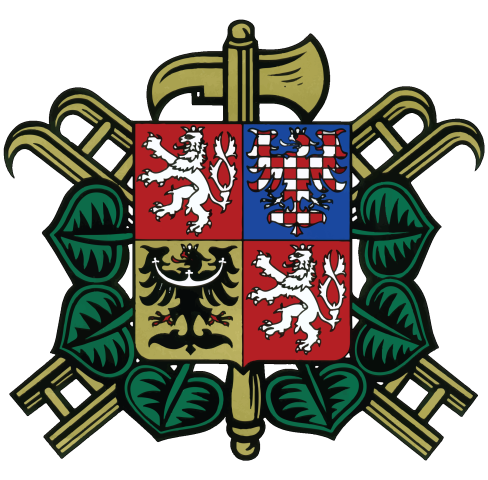 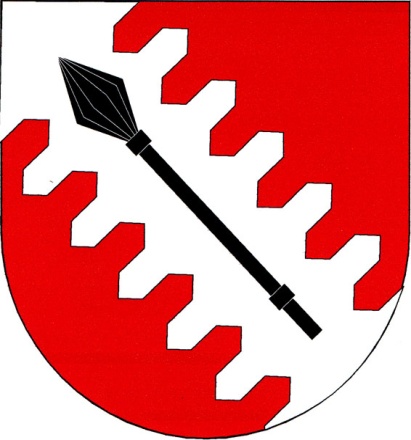 pořádá2. kolo Rebel HB ligy v požárním útoku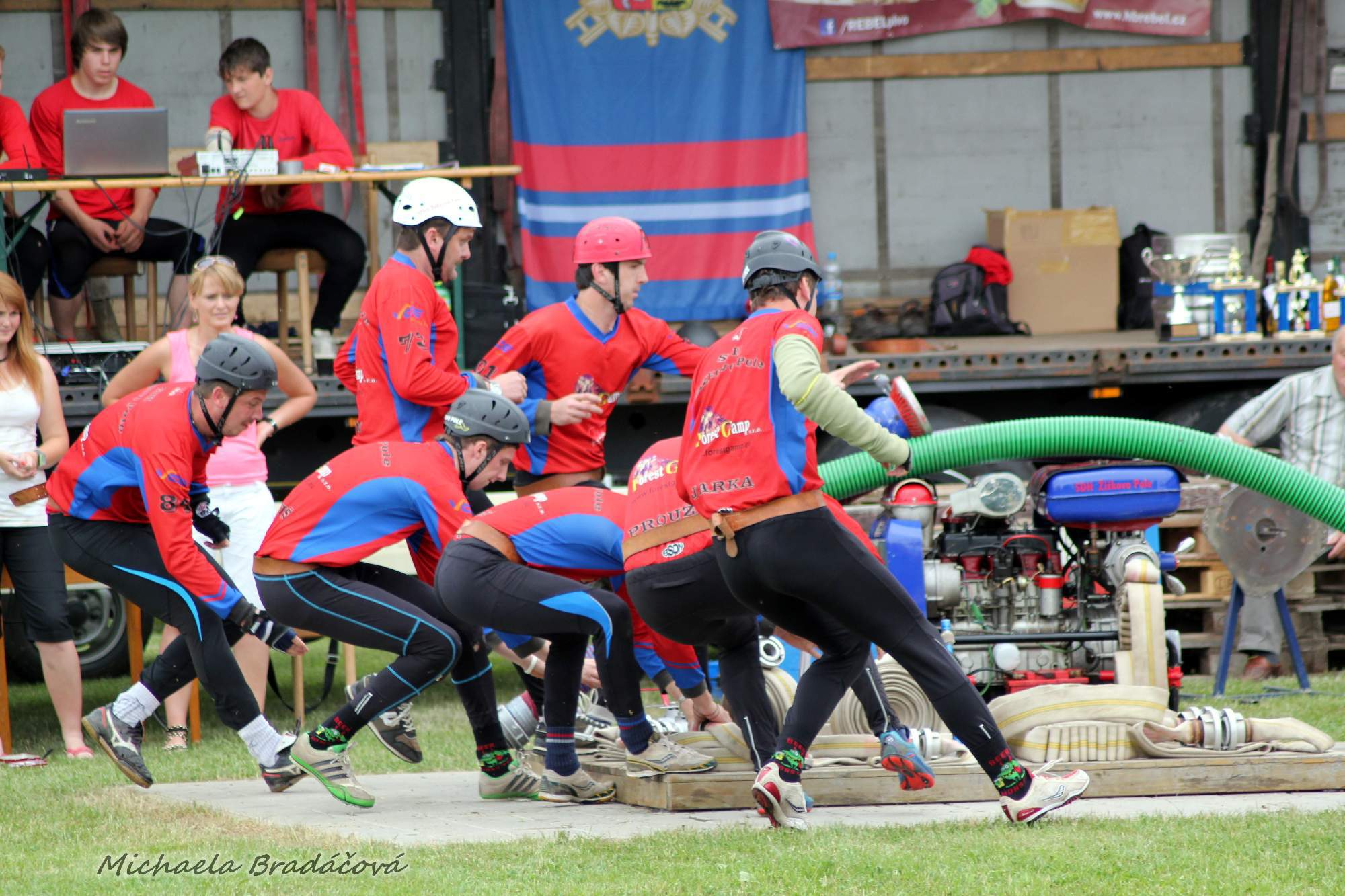 XII. ročník Memoriálu Josefa MusilaSobota 2. července 2022 od 10:00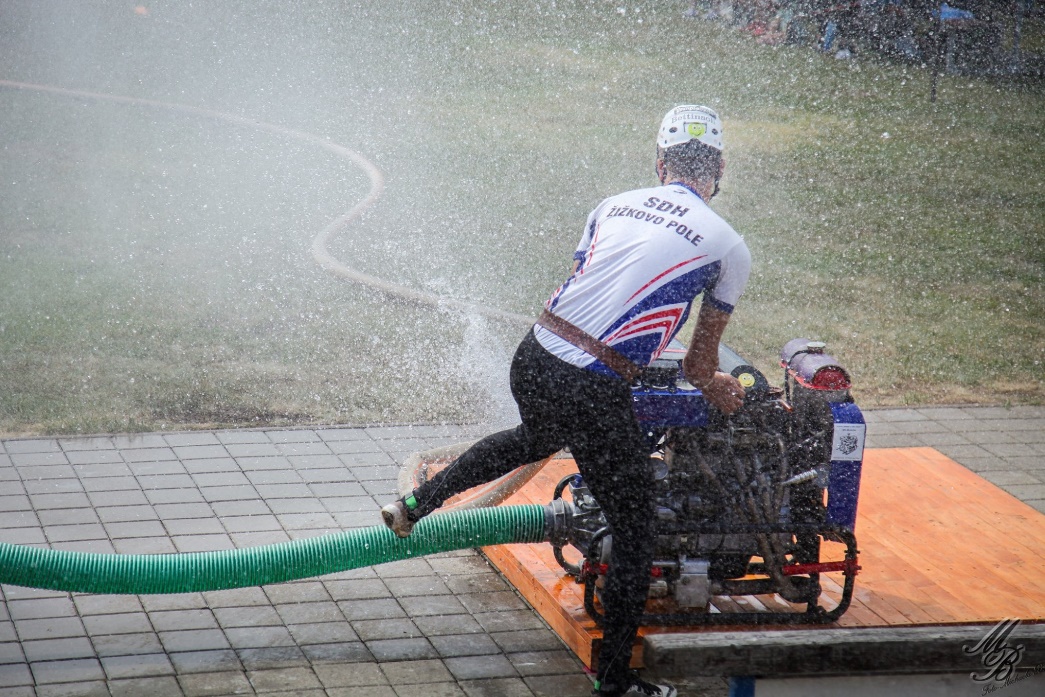 na místním hřištik vidění nejlepší družstva nejen z okresu Havlíčkův Brod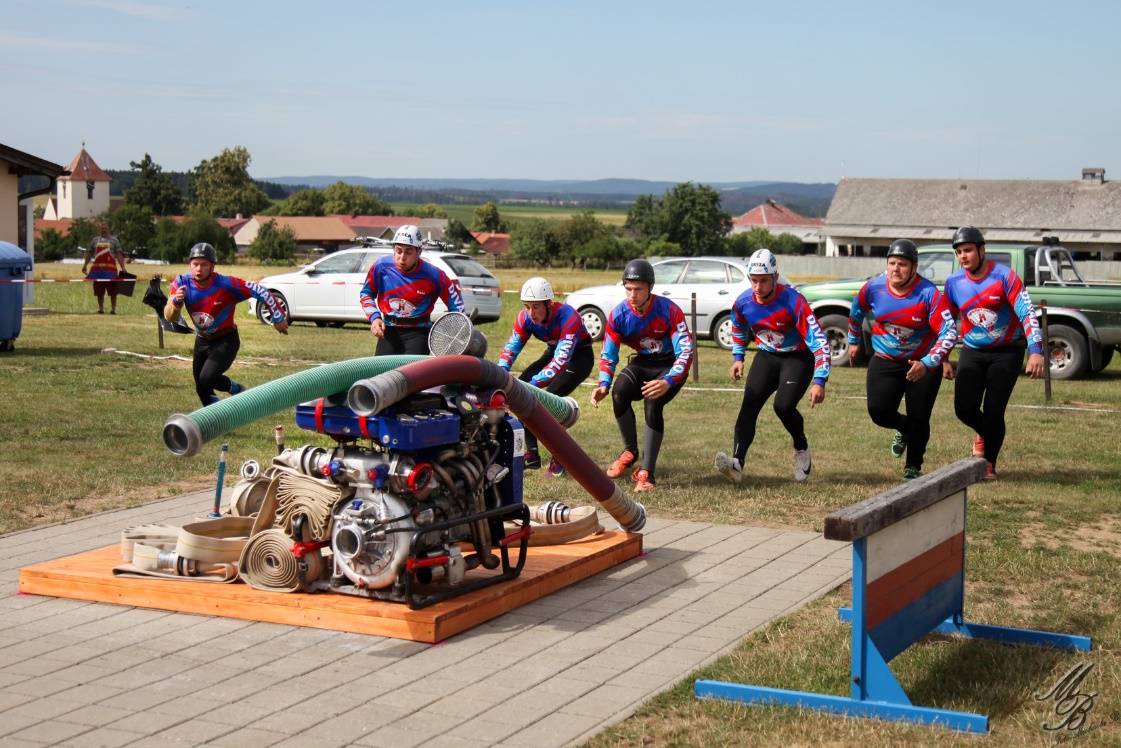 Bohaté občerstvení! 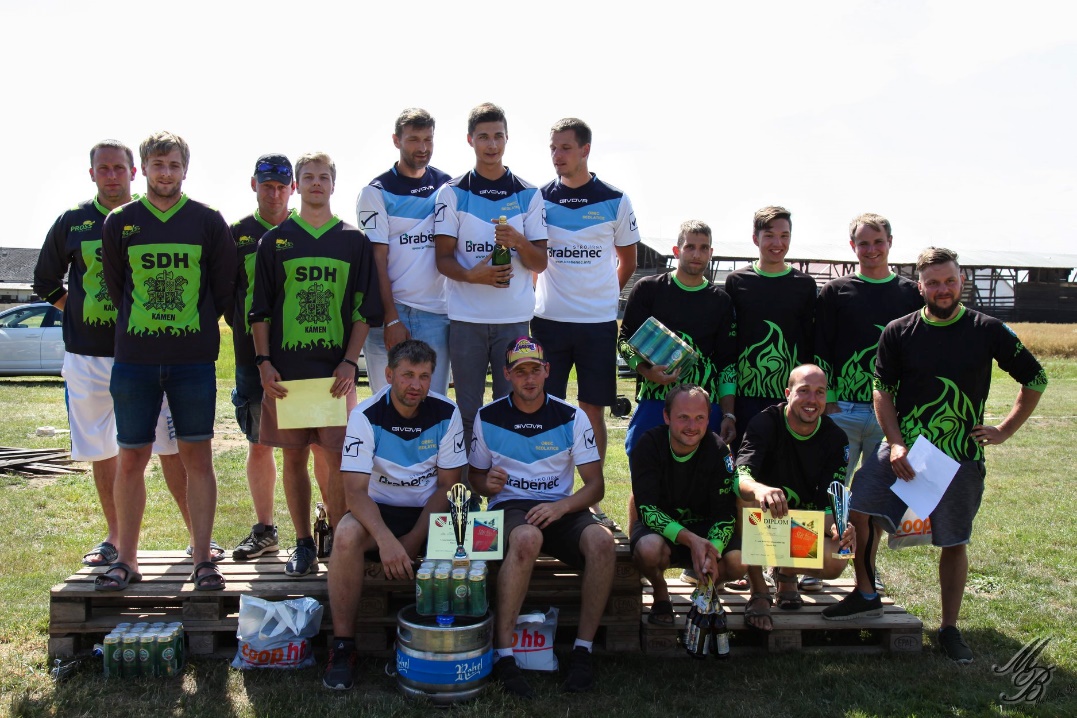 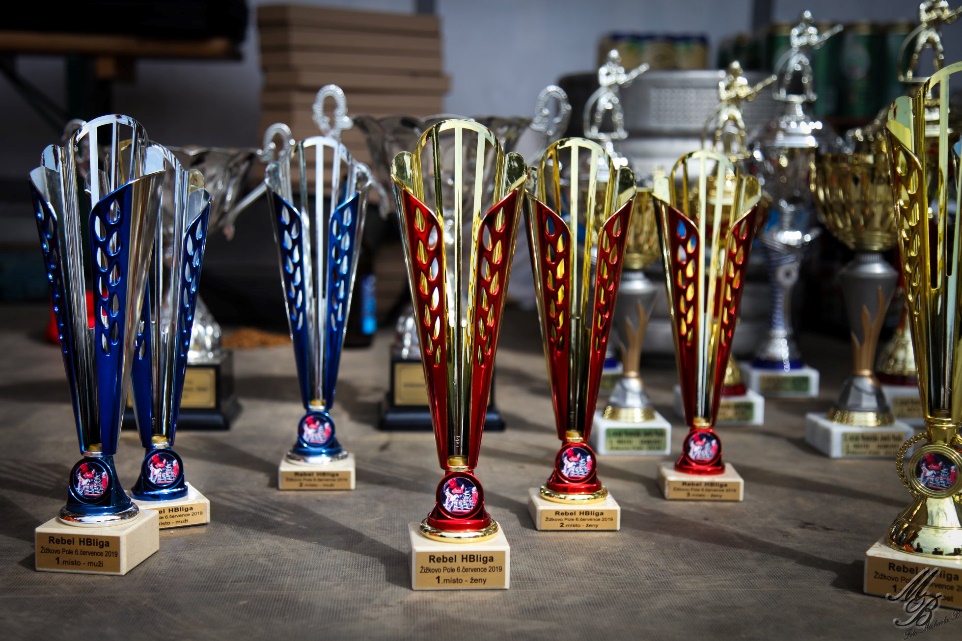 